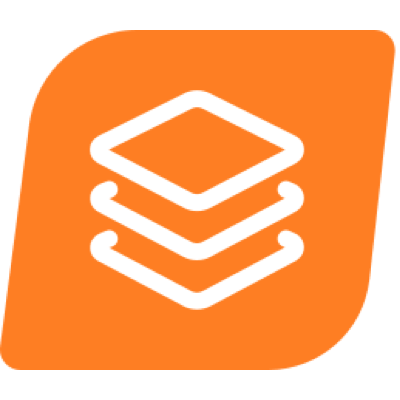 Business Continuity Plan TemplateCompany Name:Street Address:Web address:VERSION:TABLE OF CONTENTS:ScopeGoals and objectivesKey business functions and recovery prioritiesBusiness impact analysisRecovery PrioritiesRecovery teamsTeam RolesTeam responsibilitiesTeam contact numbersRecovery planIT system resourcesOffice recovery planMaintenance protocols Employee contact listEmergency operations centre locationsCOVID-19 guidelines & policiesCOVID-19 RisksRemote Working PoliciesCommunication During the COVID-19 PandemicKey Business FunctionsScope:Define the scope and aim of your business continuity plan.Goals and Objectives:List the goals and objectives of the plan.Key Business Functions and Recovery Priorities:Information listed here is used to recover essential business process. Information should include key process, IT systems, and data backups.Business Impact Analysis:Recovery Priorities:Define and list your business recovery priorities.Recovery Teams:Define the scope and aim of your business continuity plan.Team Roles:Team Responsibilities:Team Contact DetailsRecovery Plan:Define the activities needed to allow your business to continue.  Include a list of recovery tasks.IT Systems Resources:List the IT systems and resources needed for your recovery plan.Office Recovery Plan:Define your office recovery plan.Maintenance Protocols:List the protocols for maintenance of your business continuity plan.Employee Contact List:Emergency Operations Centre Locations:COVID-19 Guidelines:This section should focus on the precautions and processes put in place to prepare the business for the impact of the COVID-19 pandemic. Your business continuity plan should already cover pandemics. For this template example, we’re focusing on the impact of the current COVID-19 pandemic.COVID-19 Risks:Remote Working Policies:Communication During the COVID-19 Pandemic:Key Business Functions: